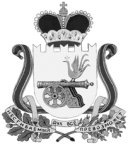 ВЯЗЕМСКИЙ РАЙОННЫЙ СОВЕТ ДЕПУТАТОВРЕШЕНИЕот 28.03.2018 № 40Об отчете о результатах деятельности комитета по физической культуре, спорту и молодежной политике Администрации муниципального образования «Вяземский район» Смоленской области за 2017 годЗаслушав отчет о  результатах деятельности комитета по физической культуре, спорту и молодежной политике Администрации муниципального образования  «Вяземский район» Смоленской области за 2017 год, Вяземский районный Совет депутатовРЕШИЛ:1. Отчет о результатах деятельности комитета по физической культуре, спорту и молодежной политике Администрации муниципального образования «Вяземский район» Смоленской области за 2017 год утвердить.2. Рекомендовать Администрации муниципального образования «Вяземский район» Смоленской области рассмотреть вопрос по обеспечению доступности учреждений спорта для инвалидов.3. Рекомендовать Администрации муниципального образования «Вяземский район» Смоленской области разработать мероприятия в рамках молодежной политики по привлечению молодежи старше 20 лет.Председатель Вяземского районного  Совета депутатов				                                         П.В. Хомайко